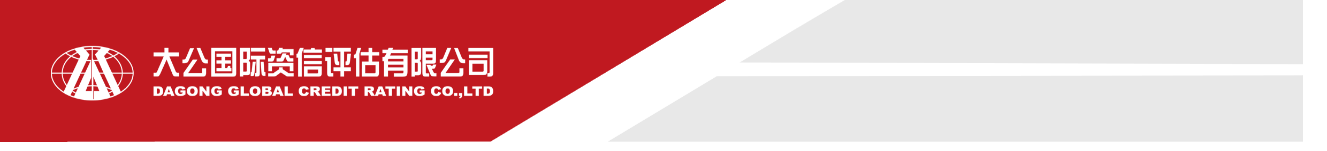 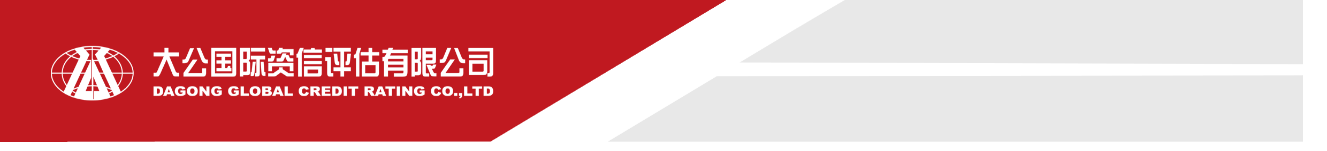 一、行业新闻交通运输“十三五”规划目标可圆满实现2020年10月22日，国务院新闻办公室举行新闻发布会，总结“十三五”交通运输发展情况。到“十三五”期末，公路通车里程大约510万公里，其中高速公路15.5万公里、覆盖98.6％的20万人口以上的城市和地级行政中心，居世界第一位。分领域看，“十三五”期间，投资高速公路2869亿元，投资国省道的改造3,567亿元，投资农村公路3,102亿元深化收费公路改革，取消高速公路省界收费站，大幅提升了公路运行效率；从效果看，2016年到2019年，支持贫困地区改造建设国家高速公路1.69万公里，普通国道5.25万公里，贫困地区较大人口规模自然村建设硬化路约9.6万公里，农村公路安全生命防护工程完成约45.8万公里，加宽改造窄路基路面14.3万公里，改造建设危桥约1.5万座。“十三五”期间，“四纵四横”高速铁路主骨架全面建成，“八纵八横”高速铁路主通道和普速干线铁路加快建设，重点区域城际铁路快速推进。旅客出行更加便捷，能源、资源等重点物资运输得到有力保障。铁路运输服务水平显著提高，旅客客票和货运票据实现了“电子化”。到“十三五”末，将基本形成布局合理、覆盖广泛、层次分明、安全高效的铁路网络。二、本期行业债券市场情况	（一）新发债券统计本期新发23支债券，发行总额为324.50亿元。Wind数据显示，截至2020年10月31日，高速行业存续债券301支，存续债券余额合计为4,014.38亿元。其中一般中期票据128支，余额合计1,931.20亿元，余额占比48.11%；一般公司债46支，余额合计605.23亿元，余额占比15.08%；超短期融资债券合计50支，余额合计523.80亿元，余额占比13.05%。本期高速行业新发23支债券，发行总额为324.50亿元，债券期限为1年以内、3年期、5年期、7年期和10年以上，发行方式为公募发行和私募发行；发行债券类别包括一般公司债、一般企业债、定向工具、一般中期票据、超短期融资债券等。发债主体共10家，其中AAA级发债主体9家、无评级发债主体1家。（二）债市波动2020年10月，债券市场波动较大的高速行业债券6支，分别为陕西省交通建设集团公司“陕交通05”，涨幅为3,276.67%；陕西省高速公路建设集团公司“16陕高速可续期债01”，降幅为5.39%；吉林省高速公路集团有限公司“18吉林高速MTN003”，降幅为4.50%；湖南省高速公路集团有限公司“19湘高速MTN006”，降幅为4.46%；江西省高速公路投资集团有限责任公司“17赣高速MTN002”，降幅为4.32%；福建省高速公路集团有限公司“19闽高速MTN004”，降幅为4.21%。（三）债务到期情况2020年10月，高速行业到期及回售债券共20支，涉及9家主体，到期总规模202.50亿元，分别为陕西省高速公路建设集团公司发行的15亿元“20陕高速SCP001”；内蒙古高等级公路建设开发有限责任公司发行的10亿元“20蒙高路SCP001”、10亿元“20蒙高路SCP002”；湖南省高速公路集团有限公司发行的20亿元“20湘高速SCP002”、20亿元“15湘高速MTN002”；山东高速股份有限公司发行的10亿元“20鲁高速股SCP003”；江西省高速公路投资集团有限责任公司发行的15亿元“20赣高速SCP009”、20亿元“20赣高速SCP007”；湖南高速投资发展有限公司发行的10亿元“15湘公投PPN001”；四川高速公路建设开发集团有限公司发行的20亿元“17川高速MTN001”；江西赣粤高速公路股份有限公司发行的4亿元“20赣粤SCP005”、10亿元“20赣粤SCP003”；江苏宁沪高速公路股份有限公司发行的5亿元“20宁沪高SCP005”、4亿元“20宁沪高SCP006”、6亿元“20宁沪高SCP007”、5亿元“20宁沪高SCP008”、6亿元“20宁沪高SCP009”、7亿元“20宁沪高SCP010”、3亿元“20宁沪高SCP011”、2.5亿元“20宁沪高SCP017”。三、本期行业情况（一）行业数据截至2019年，全国收费公路里程数17.1万公里，同比净增加3,022公里。其中，高速公路14.3万公里，占全国收费公路里程比重为83.5%，同比增加4,954公里。一级公路1.9万公里，二级公路0.9万公里，独立桥梁及隧道1,024公里。2019年末，全国收费公路共有主线收费站1,267个，同比减少49个。2019年末，全国收费公路累计建设投资总额95,096.1亿元，同比净增加6,272.6亿元，增长7.1%；同期，全国收费公路债务余额61,535.3亿元，同比增长8.1%。2019年，全国收费公路通行费收入5,937.9亿元，同比增长6.9%。2019年末，公司政府还贷公路总里程9.4万公里，其中，高速公路7.45万公里，占政府还贷公路总里程比重为79.3%，占收费高速公路里程52.1%。2019年末，政府还贷高速公路累计建设投资总额42,374.2亿元，债务余额为30,889.7亿元。2019年政府还贷高速公路通行费收入2,182.9亿元，支出4,572.1亿元，包括偿还债务本息、养护、公路及附属设施改扩建等，缺口2,389.2亿元。2019年末，全国经营性高速公路里程6.84万公里，累计建设投资总额45,864.7亿元，债务余额27,154.9亿元，年通行费收入共计3,368.1亿元，年支出总额5,652.8亿元。2020年10月，当月全国公路客运量7.32亿人次，同比下降36.60%，公路旅客周转量实现501.32亿人公里，同比下降37.10%；公路货运量33.07亿吨，同比增长8.90%，公路货物周转量实现5,837.76亿吨公里，同比增长10.70%。其中，全国公路客运同比继续维持下降趋势，其中客运量下降幅度较大，主要由于今年受到新冠肺炎疫情的影响，全国出行人数大幅下降，随着疫情防控常态化，公路客运量同比下降幅度较1～9月有所收窄。随着疫情得到有效控制，公路货运持续恢复，货运量及货物周转量分别自2020年5月和4月开始恢复正增长以来，10月同比增幅继续扩大，达到同比增长8.90%和10.70%。（二）评级调整本期高速行业无级别调整公司。（三）债务违约本月高速行业无债券发生实质性违约。（四）企业新闻1、贵州高速公路集团有限公司贵州高速公路集团有限公司（以下简称“公司”）分别收到贵州省遵义市综合行政执法局（新蒲新区）、遵义市汇川区综合行政执法局、桐梓县综合行政执法局及绥阳县综合行政执法局送达的贵州高速集团兰州至海口国家高速公路重庆至遵义段（贵州境）扩容工程项目未批先占用土地《行政处罚决定书》。经查，兰州至海口国家高速公路重庆至遵义段（贵州境）扩容项目在建设期间未批先占用土地，被处以罚款共计人民币13,680,462.30元。同时，公司收到贵州省黔南布依族苗族自治州长顺县自然资源局送达的贵州高速集团都匀至安顺高速公路项目（长顺境）未经批准占用集体土地案件的《行政处罚决定书》。经查，都匀至安顺高速公路建设项目（长顺境）未批先占用土地，被处以罚款5,902,267.00元。报告声明本报告分析及建议所依据的信息均来源于公开资料，本公司对这些信息的准确性和完整性不作任何保证，也不保证所依据的信息和建议不会发生任何变化。我们已力求报告内容的客观、公正，但文中的观点、结论和建议仅供参考，不构成任何投资建议。投资者依据本报告提供的信息进行证券投资所造成的一切后果，本公司概不负责。本报告版权仅为本公司所有，未经书面许可，任何机构和个人不得以任何形式翻版、复制和发布。如引用、刊发，需注明出处为大公国际，且不得对本报告进行有悖原意的引用、删节和修改。.附件本期高速行业新发债券情况大公国际高速行业监测报告疫情影响减弱，高速发展向好大公国际高速行业监测报告疫情影响减弱，高速发展向好目录一、行业新闻	2二、本期行业债券市场情况	2三、本期行业情况	3附件	6行业新闻：国新办举办交通运输“十三五”发展成就新闻发布会【点评】2020年作为“十三五”规划的收关之年，高速公路建设将持续助力城市经济联通，深化收费公路改革，提升高速运行效率。新发债券：本期高速行业新发23支债券，发行总额为324.50亿元。债市波动：本期高速行业波动较大的债券为“陕交通05”、“16陕高速可续期债01”、“18吉林高速MTN003”、“19湘高速MTN006”、“17赣高速MTN002”、“19闽高速MTN004”。债务到期：本期高速行业共计20支债券到期，到期偿还本金合计202.50亿元。行业数据：截至2019年末，全国收费公路里程数17.1万公里，其中，高速公路14.3万公里，占比83.5%；全国收费公路债务余额61,535.3亿元；2020年10月，全国公路当月客运量7.32亿人次，同比下降36.60%，下降幅度有所收窄；公路货运量33.07亿吨，同比增长8.90%，增速继续增加。评级调整：本期高速行业无级别调整公司。债务违约：本月高速行业无债券发生实质性违约。行政处罚：贵州高速公路集团有限公司受行政处罚。监测周期2020.10.01-2020.10.31行业新闻：国新办举办交通运输“十三五”发展成就新闻发布会【点评】2020年作为“十三五”规划的收关之年，高速公路建设将持续助力城市经济联通，深化收费公路改革，提升高速运行效率。新发债券：本期高速行业新发23支债券，发行总额为324.50亿元。债市波动：本期高速行业波动较大的债券为“陕交通05”、“16陕高速可续期债01”、“18吉林高速MTN003”、“19湘高速MTN006”、“17赣高速MTN002”、“19闽高速MTN004”。债务到期：本期高速行业共计20支债券到期，到期偿还本金合计202.50亿元。行业数据：截至2019年末，全国收费公路里程数17.1万公里，其中，高速公路14.3万公里，占比83.5%；全国收费公路债务余额61,535.3亿元；2020年10月，全国公路当月客运量7.32亿人次，同比下降36.60%，下降幅度有所收窄；公路货运量33.07亿吨，同比增长8.90%，增速继续增加。评级调整：本期高速行业无级别调整公司。债务违约：本月高速行业无债券发生实质性违约。行政处罚：贵州高速公路集团有限公司受行政处罚。分析师王泽            010-67413411公用部 交通运输组组长wangze@dagongcredit.com肖冰              010-67413417公用部 交通运输组xiaobing@daongcredit.com薛思琪            010-67413310公用部 交通运输组xuesiqi@daongcredit.com 客户服务电话：010-67413300客服：4008-84-4008Email：research@dagongcredit.com2020年11月17日行业新闻：国新办举办交通运输“十三五”发展成就新闻发布会【点评】2020年作为“十三五”规划的收关之年，高速公路建设将持续助力城市经济联通，深化收费公路改革，提升高速运行效率。新发债券：本期高速行业新发23支债券，发行总额为324.50亿元。债市波动：本期高速行业波动较大的债券为“陕交通05”、“16陕高速可续期债01”、“18吉林高速MTN003”、“19湘高速MTN006”、“17赣高速MTN002”、“19闽高速MTN004”。债务到期：本期高速行业共计20支债券到期，到期偿还本金合计202.50亿元。行业数据：截至2019年末，全国收费公路里程数17.1万公里，其中，高速公路14.3万公里，占比83.5%；全国收费公路债务余额61,535.3亿元；2020年10月，全国公路当月客运量7.32亿人次，同比下降36.60%，下降幅度有所收窄；公路货运量33.07亿吨，同比增长8.90%，增速继续增加。评级调整：本期高速行业无级别调整公司。债务违约：本月高速行业无债券发生实质性违约。行政处罚：贵州高速公路集团有限公司受行政处罚。表1  2020年1～10月新发债券及到期债券情况表1  2020年1～10月新发债券及到期债券情况表1  2020年1～10月新发债券及到期债券情况表1  2020年1～10月新发债券及到期债券情况表1  2020年1～10月新发债券及到期债券情况表1  2020年1～10月新发债券及到期债券情况表1  2020年1～10月新发债券及到期债券情况表1  2020年1～10月新发债券及到期债券情况表1  2020年1～10月新发债券及到期债券情况表1  2020年1～10月新发债券及到期债券情况表1  2020年1～10月新发债券及到期债券情况项目1月2月3月4月5月6月7月8月9月10月本月发行债券数量（支）1092229171110121823本月发行债券涉及主体数（家）56141196710910本月发行债券总额（亿元）91.60107.00293.50267.45188.50150.7078.50154.30198.60324.50本月到期债券数量（支）1441117141079920本月到期债券涉及主体数（家）8386694769本月到期债券总额（亿元）160.6045.60105.00196.60134.00140.0098.00142.00110.00202.50数据来源：Wind，大公国际整理数据来源：Wind，大公国际整理数据来源：Wind，大公国际整理数据来源：Wind，大公国际整理数据来源：Wind，大公国际整理数据来源：Wind，大公国际整理数据来源：Wind，大公国际整理数据来源：Wind，大公国际整理数据来源：Wind，大公国际整理数据来源：Wind，大公国际整理数据来源：Wind，大公国际整理图1  收费公路里程数（单位：公里）数据来源：wind，大公国际整理图2  2020年公路旅客货物运输情况图2  2020年公路旅客货物运输情况数据来源：wind，大公国际整理数据来源：wind，大公国际整理内容涉及企业行政处罚贵州高速公路集团有限公司企业名称主体级别债项简称债券类型发行总额（亿元）发行利率（%）债券期限（年）福建省高速公路集团有限公司AAA20闽高速MTN002一般中期票据10.004.035.00贵州高速公路集团有限公司AAA20贵州高速SCP005超短期融资债券10.002.620.33贵州高速公路集团有限公司AAA20贵州高速SCP004超短期融资债券10.002.000.33湖南省高速公路集团有限公司AAA20湘高速MTN006一般中期票据10.003.805.00湖南省高速公路集团有限公司AAA20湘路08一般公司债20.003.805.00湖南省高速公路集团有限公司AAA20湘高速债02一般企业债10.004.177.00湖南省高速公路集团有限公司AAA20湘高速PPN004定向工具15.003.953.00江苏宁沪高速公路股份有限公司AAA20宁沪高SCP025超短期融资债券10.002.200.19江苏宁沪高速公路股份有限公司AAA20宁沪高SCP024超短期融资债券10.002.100.41江苏宁沪高速公路股份有限公司AAA20宁沪高SCP023超短期融资债券10.001.800.48江苏宁沪高速公路股份有限公司AAA20宁沪高SCP022超短期融资债券5.001.870.48江西赣粤高速公路股份有限公司AAA20赣粤SCP007超短期融资债券4.001.340.08山东高速股份有限公司AAA20鲁高速股SCP006超短期融资债券10.002.200.08山东高速股份有限公司AAA20鲁高Y1一般公司债15.004.233.00山东高速股份有限公司AAA20鲁高速SCP005超短期融资债券20.001.900.25山东高速股份有限公司AAA20鲁高速MTN003一般中期票据25.004.413.00山东高速股份有限公司AAA20鲁高速SCP004超短期融资债券20.002.200.24陕西省高速公路建设集团公司AAA20陕高速MTN001一般中期票据25.003.803.00深圳高速公路股份有限公司AAAG20深高1一般公司债8.003.655.00重庆高速公路集团有限公司AAA20渝高速SCP003超短期融资债券15.00-0.74天津京津高速公路有限公司-20京高次证监会主管ABS0.504.0415.01天津京津高速公路有限公司-20京高优证监会主管ABS42.003.3015.01